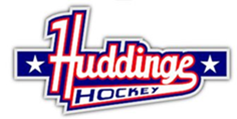 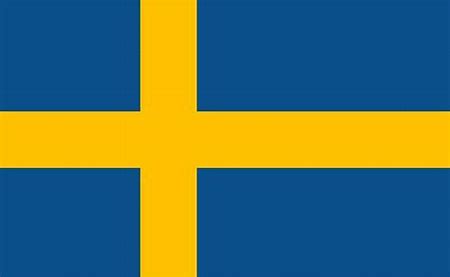 Schedule Chicago 2023 Huddinge IK Team 08 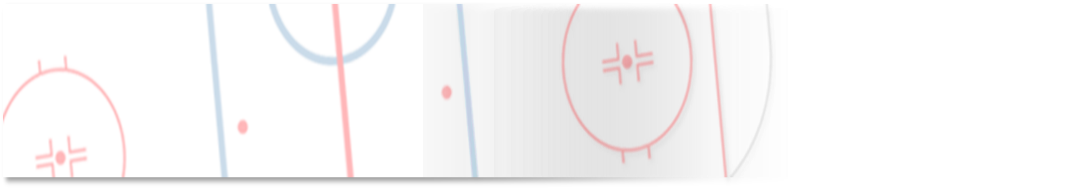 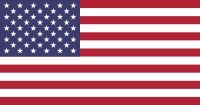 Sunday 16th april.07.00 am Samling Arlanda, check in.10:20 am Departure to Chicago with SK945.(Swedish time)(US time)12:20 pm Arivel to O`Hare in Chicago true US Custom boarder before geting suitcase and hockebags. Bustransfer with ”Signature Transportation Group” 01.20 pm   Transport to Sheraton Hotells, Nortbrook, 1110 Willow road.Soldan och Magnus fixning with the bags to North Shore.Incheckning on Sheraton, fre nights four the familys.Monday 17th april.07.00 am Breakfast four Team on the hotell.07.30 am Walk together to North Shore Ice arena.08.00 Samling för uppvärmning för ispass.09.00-10.20 am Ice prakticie North Shore.10.30 am Shower and back to the hotellet.Free day remaning day four the familys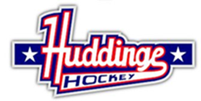 Tuesday 18 april07.30.08.20 am Breakfast four Team on the hotell.08.30 am Walk together to North Shore Ice arena.09.00 Samling för uppvärmning för ispass.10.00-11.00 am Ice prakticie North Shore.11.30 am Shower an back to the hotellet.Free day four the familys06.30 pm Gathering of players and leaders for walk over to Resturang Buffalo Wild Wings.06.45 pm Meet  up the Team Chicago players at dinner together08.15 pm  head back to the hotel to pick hockeygear, go to Nortbrock Ice rinks.08.50-09.50  Training match with mixed teams.Back to the hotel with the help of the Americans. Wendsday 19th april07.00-08.00 am Breakfast four all on the hotell.08.30 am Departure four Chicago.          Sightseeing Chicago with lunch.03.00 pm Tillbaka på hotellet”Bustransfer with ”Signature Transportation Group”All families fix early diner themselves.Alla players ready with hockey bags kl 18.00 pm i hotell lobbynVända 1  Soldan, Tony, 1, 3, 5, 8, 10, 11.          Vända 2  Magnus, Jim,  12, 13, 14, 16, 17, 18.Vända 3 Patrik, 19, 21, 22, 25, 26, 27, 31.06.10 pm Departture to  Northbrook Ice rinks.08.10 pm Practice game agienst Glennbrook North in Northbrook Ice rink B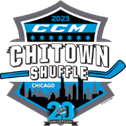 Thursday 20th april.08.00-09.00 am Breakfast four all on the hotell.12.00 pm Check out fromhotell, Northbrook12.30 pm Transfer to Holiday Inn & Suites Bolingbrook and town Bolingbrook in Sydwest Chicago.14.00 pm Checking in to new hotell.Free day remaning day four the familysFriday 21th april.08.00-09.00 am Breakfast four Team on the hotell.10.50 am Transport too Arenan.11.30 am samling i Rocket Ice Rink - Tahoe, PlacidGame 1, CCM CHI-Town Shuffle01.00-02.30 pm  Junkyard Dogs – Huddinge IK.03.30 pm Lunch (BOKA??)06.10 pm Team time i Rocket Ice Rink - Tahoe, PlacidGame 2, CCM CHI-Town Shuffle.07.40-09.10 pm Huddinge IK – JR. Chargers10.00 pm Transport back to hotell.Someting to eat then players to bed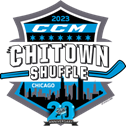 Saturday 22th april.08.00-09.00 am Breakfast four Team on the hotell.Äta ordentlig frukost och sedan mellanmål innan samling i lobbyn för avresa 09.3009.30 pm Transfer to Arena. (BOKA med hotell)10.00 pm Team time ,Rocket Ice Rink - Tahoe, PlacidMatch 3, CCM CHI-Town Shuffle11.30 am   Willmette – Huddinge IK.02.30 pm  Lunch with team .Games on afternon.Sunday 23th aprail
Slutspelsmatcher denna dag om vi vinner vår kvartsfinal.Annars en fridag för samtliga.Dinner kl 07.00 pm four all the group on hotellet för samtliga.Monday 24thapril08.00-08.30 am Breakfast on hotell.09.30 am Check out from hotell10.00 am  Transfer to O`Hare04.20 pm  Departure to Arlanda.Tuesday 25th april07.50 am Arivel to Arlanda.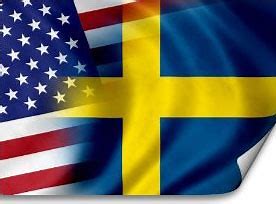 